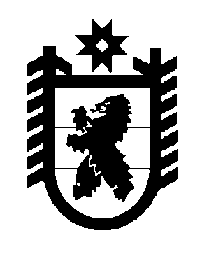 Российская Федерация Республика Карелия    ПРАВИТЕЛЬСТВО РЕСПУБЛИКИ КАРЕЛИЯРАСПОРЯЖЕНИЕот  28 мая 2018 года № 368р-Пг. Петрозаводск Внести в состав Штаба по координации действий органов исполнительной власти Республики Карелия, организаций, участвующих в реализации мероприятий федеральной целевой программы «Развитие Республики Карелия на период до 2020 года», утвержденной постановлением Правительства Российской Федерации от 9 июня 2015 года № 570, утвержденный распоряжением Правительства Республики Карелия                   от 30 июля 2015 года № 474р-П (Собрание законодательства Республики Карелия, 2015, № 7, ст. 1456), с изменением, внесенным распоряжением Правительства Республики Карелия от 12 апреля 2018 года № 282р-П, изменение, включив в него Тимофеева В.В. – заместителя Главы Республики Карелия – Постоянного представителя Республики Карелия при Президенте Российской Федерации.   
           Глава Республики Карелия                                                              А.О. Парфенчиков